Технологическая карта урокас использованием электронной формы учебников в условиях реализации федерального государственного образовательного стандарта основного общего образования:Организационная структура урока:Тема урокаГеографическое положение Евразия .История открытия и исследования материкаУчебник«География материков и океанов» 7 класс для общеобразовательных школ. Авторы И.В. Душина, В.А. Коринская, В.А. Щенев (Издательство «Дрофа»)Автор урокаМельникова Алёна АлександровнаТип урокаУрок «открытия» нового знания. Практическая работаЦель урокаФормировать умение составлять описание физико-географическое положения Евразии .Задачи урокаЗадачи:- Образовательные: ученики смогут определять координаты географических объектов, выявлять особенности географического положения Евразии; знать обязательную номенклатуру по изучаемой теме.-Развивающие: учащиеся смогут систематизировать и совершенствовать умения работать с различными источниками информации, картами атласа, учебником, дополнительной литературой, настенной картой; развивать умения адекватно мыслить и действовать в ситуации выбора;-Воспитательная: ученики смогут общаться, уважать героические поступки путешественников и исследователей, уважать мнение каждого и считаться друг с другом,Планируемый результат:Описывать географическое положение по плану;Показывать на карте географические объекты; обозначать на контурной карте географические объекты;Объяснять значение географического положения на климат материка;Выяснять следствия положения материка вЛичностные результаты:-эмоционально-ценностное отношение к окружающей среде, Необходимость ее сохранению и рационального использования. Метапредметные результаты:Регулятивные УУД:-способность к самостоятельному приобретению новых знаний и практических умений;-умение организовывать свою деятельность ,определять ее цели и задачи ,выбирать средства реализации цели и применять их на практике;Познавательные УУД:-анализировать, сравнивать, классифицировать и обобщать понятия.- строить логические рассуждения , включающие установление причинно-следственных связей.-умение использовать компьютерные технологии как инструмент для достижения своих целей.Коммуникативные УУД:разных широтах.-отстаивать свою точку зрения ,приводить аргументы, подтверждая их фактами.-Учить критично относится к своему мнению, с достоинством признавать ошибочность своего мнения(если оно таково) и корректировать его.Предметные результаты:-осознание роли географии в познании окружающего мира;-выявлять взаимосвязь компонентов геосферы и х изменения.Используемые виды контроля и оценивания на урокеТренажер, тестНеобходимое оборудованиепечатные контурные картыРефлексияОтветы на вопросы в информационной картеЭтапы урокаДеятельность учителяДеятельность обучающихсяМатериал Учебника, ЭОР, сетевые сервисы, интерактивное оборудованиеСамостоятельная работа дома (примерное время выполнения: 20-25 мин.)Самостоятельная работа дома (примерное время выполнения: 20-25 мин.)Самостоятельная работа дома (примерное время выполнения: 20-25 мин.)Самостоятельно выполняют задание с использованием	учебника	, полученное на предыдущем уроке:Изучить текст § 48 на стр.282.С помощью учебника	стр.282 ответить на вопросы рубрик:Вы узнаетеВы научитесьВспомнитеДома школьники с помощью функции «Закладки», работая с текстом, в закладках размещают заметки, которыеявляются ответами на вопросы о морях.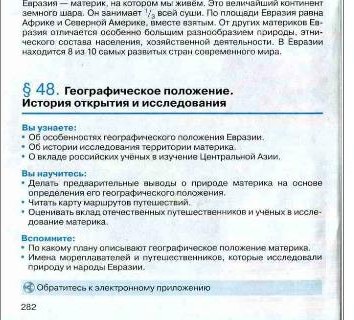 Организационный этап. (3мин)Проводит инструктажПроверяет:готовность школьников к уроку4)Объясняетдальнейший ход урокаПриветствуют учителяОткрывают план ГП материка в учебнике стр.392Стр.392 учебникаПостановка цели и задач урока.Мотивация учебной деятельности учащихся.(4 мин)1)Осуществляет фронтальный контроль проверки первого задания: ответы на вопросы, которые были предложены в качестве домашнего задания.1)Школьники, используя Учебник зачитывают подготовленные дома ответы на вопросы, а также комментарии к нимСтр.2822) Деятельность учителяИз двух частей возник Самый большой материк. Много-много здесь всего: И морей, и океанов, Побережья и холмов,Получается немало их всего. Есть здесь озеро большое, Называется Байкал, Расположен на востоке,И на карту он попал.Семь здесь поясов, однако, Повстречается на нём.Климат здесь изменчивый притом, Поделён на зоны он.Население большое, Но особенно в Китае.В Индии людей немало, Словно звёзд на небе стая. Горы и плоскогорье: Гималаи и Кавказ,Альпы, Саяны, Алтай и Урал.И природа хороша, И животных много.О каком материке идёт речь?Как вы считаете, с какой целью мы изучаем эту тему?В чём заключается уникальность данного материка?Какие задачи необходимо решать сегодня на уроке?2)Выдвигают предположенияЛичностные умения:вызвать личностный интерес к данной теме, определить значимость темы для каждого ученика.4)Формулируют тему урока.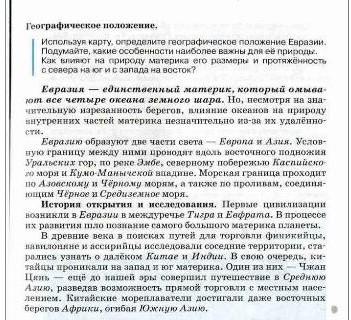 4)Направляет школьников на самостоятельное определение темы урока.4)Направляет школьников на самостоятельное определение темы урока.4)Направляет школьников на самостоятельное определение темы урока.4)Направляет школьников на самостоятельное определение темы урока.4)Направляет школьников на самостоятельное определение темы урока.4)Направляет школьников на самостоятельное определение темы урока.Актуализация знанийНа столах лежат карточки самооценки урока, работа по ним в течении урокаСоставление кластера с ключевым словом САМЫЙНа столах лежат карточки самооценки урока, работа по ним в течении урокаСоставление кластера с ключевым словом САМЫЙНа столах лежат карточки самооценки урока, работа по ним в течении урокаСоставление кластера с ключевым словом САМЫЙНа столах лежат карточки самооценки урока, работа по ним в течении урокаСоставление кластера с ключевым словом САМЫЙНа столах лежат карточки самооценки урока, работа по ним в течении урокаСоставление кластера с ключевым словом САМЫЙНа столах лежат карточки самооценки урока, работа по ним в течении урокаСоставление кластера с ключевым словом САМЫЙРабота в парахУчащиесяПеречисляют особенности географического положения материкаИспользуют свои знания, (записывают в тетради)Целеполагание и планированиеУчительПроверка кластера.О каком материке идёт речь?Какая тема нашего урока?Составим план нашего урока планГраница ЕвразииОчертания береговКрайние точкиИсследование Центральной АзииУчительПроверка кластера.О каком материке идёт речь?Какая тема нашего урока?Составим план нашего урока планГраница ЕвразииОчертания береговКрайние точкиИсследование Центральной АзииУчительПроверка кластера.О каком материке идёт речь?Какая тема нашего урока?Составим план нашего урока планГраница ЕвразииОчертания береговКрайние точкиИсследование Центральной АзииУчительПроверка кластера.О каком материке идёт речь?Какая тема нашего урока?Составим план нашего урока планГраница ЕвразииОчертания береговКрайние точкиИсследование Центральной АзииУчительПроверка кластера.О каком материке идёт речь?Какая тема нашего урока?Составим план нашего урока планГраница ЕвразииОчертания береговКрайние точкиИсследование Центральной АзииУчительПроверка кластера.О каком материке идёт речь?Какая тема нашего урока?Составим план нашего урока планГраница ЕвразииОчертания береговКрайние точкиИсследование Центральной АзииРабота в группахРабота с учебником и атласом (предлагают пункты плана)Этап изучения нового материала (время выполнения: 17 мин.)Задание.Задание.Задание.Задание.Задание.Задание.Заполнение таблицы системности мышления Работа с картами атласа«Физическая карта Евразии»заполняют оценочную таблицуДемонстрация презентацииРабота в парах с контурной картойЭтап изучения нового материала (время выполнения: 17 мин.)По ходу уроказаполняйте таблицуПо ходу уроказаполняйте таблицуЗаполнение таблицы системности мышления Работа с картами атласа«Физическая карта Евразии»заполняют оценочную таблицуДемонстрация презентацииРабота в парах с контурной картойЭтап изучения нового материала (время выполнения: 17 мин.)с1.ГеографическоеЗаполнение таблицы системности мышления Работа с картами атласа«Физическая карта Евразии»заполняют оценочную таблицуДемонстрация презентацииРабота в парах с контурной картойположениеПознавательные умения:поиск и выделение необходимой информацииРегулятивные умения:планирование своих действий в соответствии с поставленной задачей, организация своей учебной деятельностиКоммуникативные умения: с достаточной полнотой и точностью выражать свои мысли в соответствии с задачами и условиямикоммуникации; Предметные умения: Определять крайние точки, точки координат Познавательные умения: умение работать с картой Коммуникативные умения: готовность к обсуждению разных точек зрения ивыработке общей (групповой) позиции; умение устанавливать и сравнивать разные точкизрения, прежде чем принимать решение и делать выбор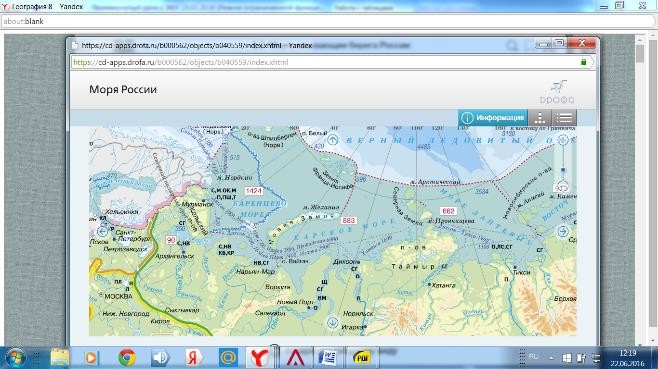 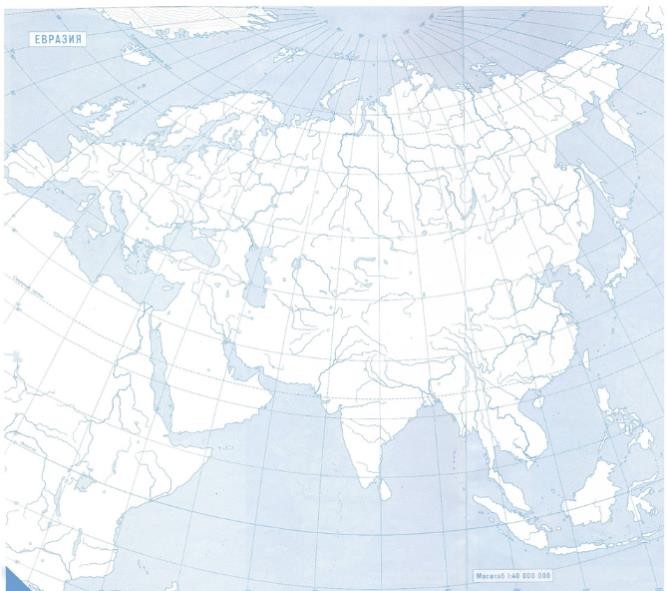 МОРЯ: Северное, Норвежское, Балтийское, Баренцево, Карское, Лаптевых, Восточно- Сибирское, Чукотское, Берингово, Охотское,Японское, Желтое, Восточно-Китайское, Южно- Китайское, Филиппинское, Аравийское, Черное,Средиземное, Яванское.2. Моря, омывающиематерикПознавательные умения:поиск и выделение необходимой информацииРегулятивные умения:планирование своих действий в соответствии с поставленной задачей, организация своей учебной деятельностиКоммуникативные умения: с достаточной полнотой и точностью выражать свои мысли в соответствии с задачами и условиямикоммуникации; Предметные умения: Определять крайние точки, точки координат Познавательные умения: умение работать с картой Коммуникативные умения: готовность к обсуждению разных точек зрения ивыработке общей (групповой) позиции; умение устанавливать и сравнивать разные точкизрения, прежде чем принимать решение и делать выборМОРЯ: Северное, Норвежское, Балтийское, Баренцево, Карское, Лаптевых, Восточно- Сибирское, Чукотское, Берингово, Охотское,Японское, Желтое, Восточно-Китайское, Южно- Китайское, Филиппинское, Аравийское, Черное,Средиземное, Яванское.3. Океаныомывающие материкПознавательные умения:поиск и выделение необходимой информацииРегулятивные умения:планирование своих действий в соответствии с поставленной задачей, организация своей учебной деятельностиКоммуникативные умения: с достаточной полнотой и точностью выражать свои мысли в соответствии с задачами и условиямикоммуникации; Предметные умения: Определять крайние точки, точки координат Познавательные умения: умение работать с картой Коммуникативные умения: готовность к обсуждению разных точек зрения ивыработке общей (групповой) позиции; умение устанавливать и сравнивать разные точкизрения, прежде чем принимать решение и делать выборМОРЯ: Северное, Норвежское, Балтийское, Баренцево, Карское, Лаптевых, Восточно- Сибирское, Чукотское, Берингово, Охотское,Японское, Желтое, Восточно-Китайское, Южно- Китайское, Филиппинское, Аравийское, Черное,Средиземное, Яванское.4. Западную крайнюю точкуматерикаПознавательные умения:поиск и выделение необходимой информацииРегулятивные умения:планирование своих действий в соответствии с поставленной задачей, организация своей учебной деятельностиКоммуникативные умения: с достаточной полнотой и точностью выражать свои мысли в соответствии с задачами и условиямикоммуникации; Предметные умения: Определять крайние точки, точки координат Познавательные умения: умение работать с картой Коммуникативные умения: готовность к обсуждению разных точек зрения ивыработке общей (групповой) позиции; умение устанавливать и сравнивать разные точкизрения, прежде чем принимать решение и делать выборМОРЯ: Северное, Норвежское, Балтийское, Баренцево, Карское, Лаптевых, Восточно- Сибирское, Чукотское, Берингово, Охотское,Японское, Желтое, Восточно-Китайское, Южно- Китайское, Филиппинское, Аравийское, Черное,Средиземное, Яванское.5. Северную крайнюю точку материкаПознавательные умения:поиск и выделение необходимой информацииРегулятивные умения:планирование своих действий в соответствии с поставленной задачей, организация своей учебной деятельностиКоммуникативные умения: с достаточной полнотой и точностью выражать свои мысли в соответствии с задачами и условиямикоммуникации; Предметные умения: Определять крайние точки, точки координат Познавательные умения: умение работать с картой Коммуникативные умения: готовность к обсуждению разных точек зрения ивыработке общей (групповой) позиции; умение устанавливать и сравнивать разные точкизрения, прежде чем принимать решение и делать выборМОРЯ: Северное, Норвежское, Балтийское, Баренцево, Карское, Лаптевых, Восточно- Сибирское, Чукотское, Берингово, Охотское,Японское, Желтое, Восточно-Китайское, Южно- Китайское, Филиппинское, Аравийское, Черное,Средиземное, Яванское.6.Восточную крайнюю точку материкаПознавательные умения:поиск и выделение необходимой информацииРегулятивные умения:планирование своих действий в соответствии с поставленной задачей, организация своей учебной деятельностиКоммуникативные умения: с достаточной полнотой и точностью выражать свои мысли в соответствии с задачами и условиямикоммуникации; Предметные умения: Определять крайние точки, точки координат Познавательные умения: умение работать с картой Коммуникативные умения: готовность к обсуждению разных точек зрения ивыработке общей (групповой) позиции; умение устанавливать и сравнивать разные точкизрения, прежде чем принимать решение и делать выборМОРЯ: Северное, Норвежское, Балтийское, Баренцево, Карское, Лаптевых, Восточно- Сибирское, Чукотское, Берингово, Охотское,Японское, Желтое, Восточно-Китайское, Южно- Китайское, Филиппинское, Аравийское, Черное,Средиземное, Яванское.7. Южную крайнюю точку материкаПознавательные умения:поиск и выделение необходимой информацииРегулятивные умения:планирование своих действий в соответствии с поставленной задачей, организация своей учебной деятельностиКоммуникативные умения: с достаточной полнотой и точностью выражать свои мысли в соответствии с задачами и условиямикоммуникации; Предметные умения: Определять крайние точки, точки координат Познавательные умения: умение работать с картой Коммуникативные умения: готовность к обсуждению разных точек зрения ивыработке общей (групповой) позиции; умение устанавливать и сравнивать разные точкизрения, прежде чем принимать решение и делать выборМОРЯ: Северное, Норвежское, Балтийское, Баренцево, Карское, Лаптевых, Восточно- Сибирское, Чукотское, Берингово, Охотское,Японское, Желтое, Восточно-Китайское, Южно- Китайское, Филиппинское, Аравийское, Черное,Средиземное, Яванское.Координаты крайних точекПротяжённость материка в градусах и километрахПознавательные умения:поиск и выделение необходимой информацииРегулятивные умения:планирование своих действий в соответствии с поставленной задачей, организация своей учебной деятельностиКоммуникативные умения: с достаточной полнотой и точностью выражать свои мысли в соответствии с задачами и условиямикоммуникации; Предметные умения: Определять крайние точки, точки координат Познавательные умения: умение работать с картой Коммуникативные умения: готовность к обсуждению разных точек зрения ивыработке общей (групповой) позиции; умение устанавливать и сравнивать разные точкизрения, прежде чем принимать решение и делать выборМОРЯ: Северное, Норвежское, Балтийское, Баренцево, Карское, Лаптевых, Восточно- Сибирское, Чукотское, Берингово, Охотское,Японское, Желтое, Восточно-Китайское, Южно- Китайское, Филиппинское, Аравийское, Черное,Средиземное, Яванское.10.Исследование материкаПознавательные умения:поиск и выделение необходимой информацииРегулятивные умения:планирование своих действий в соответствии с поставленной задачей, организация своей учебной деятельностиКоммуникативные умения: с достаточной полнотой и точностью выражать свои мысли в соответствии с задачами и условиямикоммуникации; Предметные умения: Определять крайние точки, точки координат Познавательные умения: умение работать с картой Коммуникативные умения: готовность к обсуждению разных точек зрения ивыработке общей (групповой) позиции; умение устанавливать и сравнивать разные точкизрения, прежде чем принимать решение и делать выборМОРЯ: Северное, Норвежское, Балтийское, Баренцево, Карское, Лаптевых, Восточно- Сибирское, Чукотское, Берингово, Охотское,Японское, Желтое, Восточно-Китайское, Южно- Китайское, Филиппинское, Аравийское, Черное,Средиземное, Яванское.В ходе заполнения таблицы если появятся вопросы, я предлагаю поработать так, чтобы к концу урока найти ответы на все интересующие вас вопросы.ПРОЛИВЫ: Гибралтарский, Берингов, Малаккский, Лаперуза, ТатарскийЗАЛИВЫ: Персидский, Бенгальский, Бискайский, ШелиховаФизкультминутка 3 мин.Физкультминутка 3 мин.Физкультминутка 3 мин.Физкультминутка 3 мин.Первичное усвоение новых знаний.(7мин)Организует прослушивание описания морей омывающих Евразию.Создаёт условия для выделения особенностей природы морей1 Устно, у доски зачитывают свои описания, географические объекты демонстрируют по интерактивной карте.Работа с ЭФУ вдемонстрационном режиме (5мин)Используется интерактивная карта презентации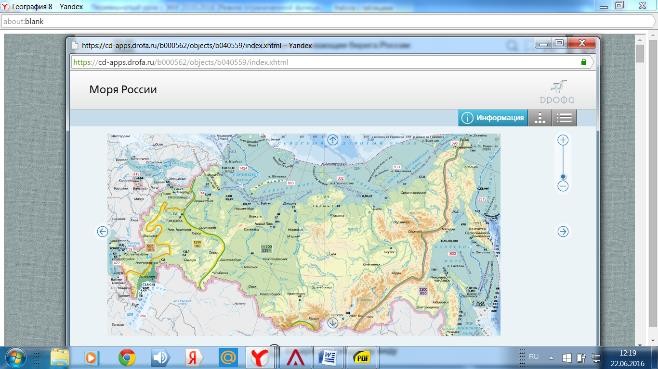 Первичноезакрепление.(5мин)1)Организует закрепление материала с помощью контролирующего теста(задания выдаются школьникам всоответствии с их уровнем освоения новых знаний)ВАЖНО: учитель может осуществлять контроль с помощью программы1) 1)Работают с итоговым тестом (время работы с тестом: 5 мин.) обобщая и повторяя изученныйматериал, применяя полученные знания.Контурная картауправления классом или осуществлять визуальный контроль.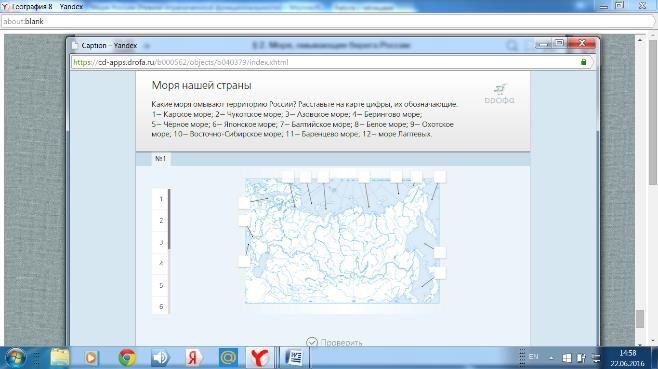 Рефлексия (подведение итогов занятия)( 3 мин)1)Организует подведение итогов урока. 2)Организует рефлексию:Выставляет оценки:Собирает заполненные карты с практической работой.1)Устно высказывается по вопросамЗналУзнал новоеМоё открытиеЭтап выдачи домашнего задания (время выполнения: 3 мин.)Выдает домашнее задание: найтидополнительную информацию в сети Интернет о экологической обстановке морей, омывающих Россию;Составить в тетради рейтинг «Самое, самое»2)Проверяет состояние устройств с ЭФУПолучают домашнее задание. Обсуждают.Закрывают ЭФУ.Выключают устройства с ЭФУ.Дома в тетради оформляют рейтинг морей«Самое, самое» и размещают на стикерах.